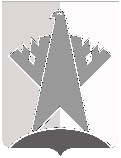 ДУМА СУРГУТСКОГО РАЙОНАХанты-Мансийского автономного округа - ЮгрыРЕШЕНИЕ«29» июня 2022 года                                                                                                          № 294-нпа    г. СургутДума Сургутского района решила:1. Внести в решение Думы Сургутского района от 26 мая 2014 года 
№ 531-нпа «Об утверждении Порядка использования собственных материальных ресурсов и финансовых средств муниципального образования Сургутский район для осуществления отдельного государственного полномочия по организации мероприятий при осуществлении деятельности по обращению с животными без владельцев» следующие изменения: 1) наименование решения изложить в следующей редакции: «Об утверждении Порядка использования собственных материальных ресурсов и финансовых средств Сургутского района для осуществления отдельного государственного полномочия по организации мероприятий при осуществлении деятельности по обращению с животными без владельцев»;2) в пункте 2 решения слова «муниципального образования Сургутский район» заменить словами «Сургутского района»;3) в наименовании приложения к решению слова «муниципального образования Сургутский район» заменить словами «Сургутского района»;4) в пунктах 1, 2, 3, 4 приложения к решению слова «муниципального образования Сургутский район» заменить словами «Сургутского района».2. Решение вступает в силу после его официального опубликования (обнародования).О внесении изменений в решение Думы Сургутского района от 26 мая 2014 года № 531-нпа «Об утверждении Порядка использования собственных материальных ресурсов и финансовых средств муниципального образования Сургутский район для осуществления отдельного государственного полномочия по организации мероприятий при осуществлении деятельности по обращению с животными без владельцев»Председатель Думы Сургутского районаВ.А. Полторацкий«29» июня 2022 годаГлава Сургутского районаА.А. Трубецкой«29» июня 2022 года